Korrespondierender Autor:TRANSLANG VERÖFFENTLICHUNGSVERTRAGTRANSLANG VERÖFFENTLICHUNGSVERTRAGTRANSLANG VERÖFFENTLICHUNGSVERTRAG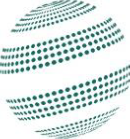 Revue de Traduction et Langues  Übersetzung und Sprachen ISSN: 1112-397         EISSN: 2600-6235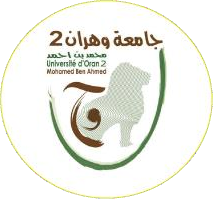 Université d’Oran2 Mohamed Ben AhmedUniversität Oran2 Mohamed Ben AhmedKorrespondierender AutorKorrespondierender AutorKorrespondierender AutorTitel des ManuskriptsTitel des ManuskriptsTitel des ManuskriptsAnnahmedatumAnnahmedatumAnnahmedatumListe der Autoren		 Liste der Autoren		 Liste der Autoren		 Liste der Autoren		 Liste der Autoren		 Liste der Autoren		 Name - NachnameE-mailE-mailUnterschriftDatum123Manuskript ArtForschungsartikelBuchrezensionÜbersetztes BuchUniversität/Unternehmen/InstitutionAddresseE-mailPhone     Hiermit erkläre ich mich damit als korrespondierender Autor dieses Artikels einverstanden, dass TRANSLANG den Inhalt unter der Creative Commonsnamensnennung-Nicht-Kommerziell 4.0 International (CC BY-NC 4.0) Lizenz, die die Erlaubnis zur Vervielfältigung und Weiterverbreitung des Materials in jedem Medien oder Formaten, zu anderen als kommerziellen Zwecken sowie als Remix, Das Material umzuwandeln und darauf aufzubauen, indem sie es angemessen auf das Originalwerk verweisen.Ich bestätige, dass ich die Rechte der Autoren gelesen und verstanden habe, und erkläre mich auch mit den anderen Allgemeinen Bedingungen für die Veröffentlichung einverstanden     Ich bestätige, dass:   	Ich bin der alleinige Autor des Manuskripts	Ich bin ein Autor und unterschreibe im Namen aller Mitautoren des ManuskriptsIch bestätige auch:I Für die in diesem Artikel beschriebenen Forschungsarbeiten wurden keine Mittel bereitgestellt. Für die in diesem Artikel beschriebenen Forschungsarbeiten wurden keine Mittel bereitgestellt.Allgemeine Bedingungen für die Veröffentlichung Vorbehaltene RechteIch bin mir bewusst, dass ich mir das Recht vorbehalte, bestimmte Versionen des Artikels für bestimmte wissenschaftliche Zwecke zu verwenden, wie in den unten aufgeführten vorbehaltenen Rechten beschrieben und definiert:  Das Recht, gedruckte oder elektronische Kopien des Artikels für den persönlichen Gebrauch oder für den Sprachunterricht anzufertigen; Das Recht, Kopien des Artikels anzufertigen und diese Kopien per E-Mail an Forscher für den wissenschaftlichen Gebrauch weiterzugeben;  Das Recht, das angenommene Manuskript auf der persönlichen oder institutionellen Website des Autors unter Angabe der vollständigen Quellenangabe zu veröffentlichen; Das Recht, den Artikel zu einem Buchkapitel oder einem Buch zu erweitern oder einige Auszüge in anderen Forschungsarbeiten zu verwenden, wobei die ursprüngliche Veröffentlichung in vollem Umfang anerkannt wird.Ethik und OffenlegungIch bestätige dies: Ich habe die entsprechenden Anweisungen für Autoren, die Richtlinien zu ethischem Publizieren und die Offenlegung von Interessenkonflikten gelesen und befolgt.  Falls ein Interessenkonflikt besteht, muss eine Erklärung an den Herausgeber per E-Mail übermittelt werden.dass das Recht auf Privatsphäre der an der Studie beteiligten Personen gewährleistet ist, indem ihre Identität sowohl im Text als auch in den Abbildungen/Bildern der Arbeit geschützt wird und alle Informationen anonymisiert werden, um den Schutz personenbezogener Daten zu gewährleisten. Wenn Informationen und/oder Bilder persönlicher Natur enthalten sind, muss die schriftliche Einverständniserklärung der Teilnehmer vorgelegt werden.Wenn die Arbeit Tierversuche oder klinische Versuche (einschließlich Patienten, Patientenproben und medizinischer Daten) umfasst, muss sie von einer Ethikkommission für die Forschung genehmigt worden sein, und es muss angegeben werden, dass die Versuche mit vorheriger Zustimmung aller beteiligten Personen durchgeführt wurden.Außerdem stimme ich zu: TRANSLANG für alle Kosten oder Unannehmlichkeiten zu entschädigen, die ihm durch die Verletzung der Urheberrechte an diesem Papier entstehen.dass TRANSLANG, seine Chefredakteure und seine Redaktionsbeiräte den Autoren deutlich machen, dass die Autoren und nur sie selbst für den materiellen Inhalt ihrer Veröffentlichungen verantwortlich sind. Die Mitarbeiter von TRANSLANG tragen keine Verantwortung für den Inhalt der Veröffentlichungen. Jegliche Behauptung von Fälschungen, Betrug, Urheberrechtsverletzungen usw. liegen ausschließlich in der Verantwortung der Autoren. AutorenvertretungenDer Artikel, den ich bei TRANSLANG eingereicht habe, ist ein Originalartikel, der von dem/den angegebenen Autor(en) verfasst wurde und nicht an anderer Stelle veröffentlicht wurde. All authors participated in the work in a substantive way, and are prepared to take public responsibility for the work.  Alle Autoren haben das Manuskript in der vorgelegten Form gesehen und genehmigt.Der Artikel wird derzeit von keiner anderen Zeitschrift zur Veröffentlichung in Betracht gezogen und wird nicht zur Begutachtung eingereicht, solange er von TRANSLANG geprüft wird. Der Artikel enthält keine ungesetzlichen Aussagen und verwendet keine Materialien, die die persönlichen oder Eigentumsrechte einer anderen Person oder Einrichtung verletzen.  Wenn der Artikel gemeinsam mit anderen Autoren verfasst wurde, habe ich den/den Mitautor(en) über die Bedingungen dieser Veröffentlichungsvereinbarung informiert und erkläre, dass ich befugt bin, in ihrem Namen zu unterschreiben.  Definition von Veröffentlichung  Das Manuskript des Autors, das zur Veröffentlichung angenommen wurde, kann einige von den Gutachtern vorgeschlagene Änderungen enthalten, sollte aber keine weiteren Beiträge mit Mehrwert enthalten.Das zur Veröffentlichung angenommene Manuskript des Autors darf nicht zu kommerziellen Zwecken verwendet werden.LizenzvergabeDie Zeitschrift für Übersetzung und Sprachen veröffentlicht den Inhalt unter der Creative Commons Attribution-Non Commercial 4.0 International (CC BY-NC 4.0) Lizenz, die das Kopieren und die Weiterverbreitung des Materials in jedem Medium oder Format außer für kommerzielle Zwecke sowie das Remixen, Umwandeln und Aufbauen auf dem Material unter angemessener Nennung des Originalwerks erlaubt.Der/die Mitwirkende(n) behält/behalten alle Eigentumsrechte zusätzlich zum Urheberrecht, Patentrechte; das Recht, alle Teile dieses Artikels für zukünftige Arbeiten des Autors in Büchern, Vorträgen, Unterricht oder mündlichen Präsentationen kostenlos zu verwenden, das Recht, den Artikel für eigene Zwecke zu vervielfältigen, sofern die Kopien nicht zum Verkauf angeboten werden.    Dieses Formular für die Urheberrechtsvereinbarung muss ausgefüllt und im Original unterschrieben werden, oder Sie können eine gescannte Kopie des unterschriebenen Originals per E-Mail an folgende Adresse senden, wobei Sie eine Kopie für Ihre Unterlagen aufbewahren sollten: translang.journal@univ-oran2.dz, translang.journal@gmail.com, ghniaouahmiche@gmail.com Korrespondierender AutorUnterschrift  Datum  Korrespondierender Autor……../……../……………